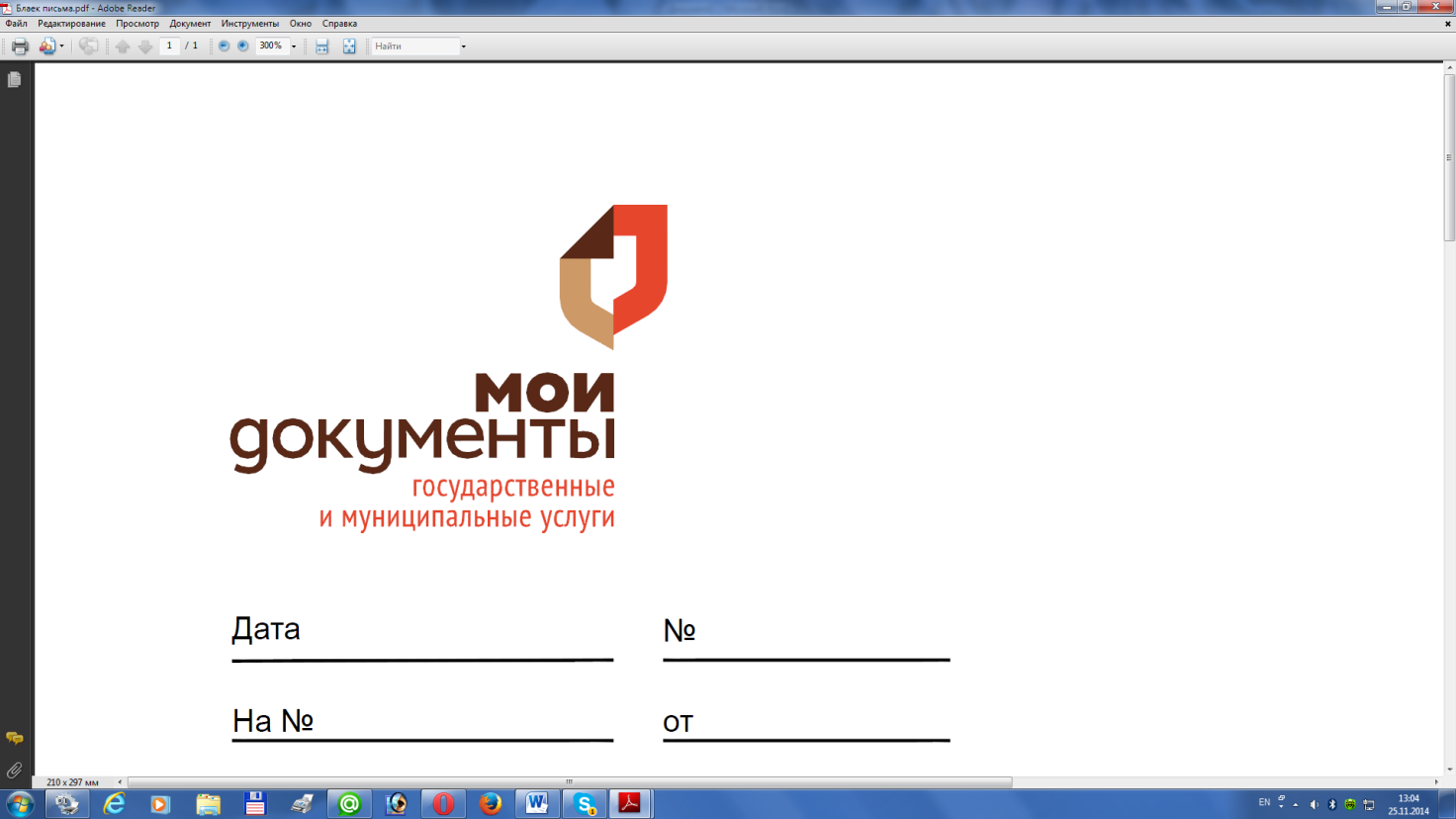 Информация о порядке обжалования действий (бездействия), а также решений органов, предоставляющих государственные услуги, и органов, предоставляющих муниципальные услуги, государственных и муниципальных служащих, многофункциональных центров, работников многофункциональных центров.№ п\пСферы и причины подачи жалобНаименование органа предоставляющего услугиАдрес (в том числе электронный)Руководитель (ФИО, должность)Телефон горячей лини или службы обращений1Нарушения порядка предоставления консультации, приема и выдачи документов по государственным и муниципальным услугам:- консультация дана не в полном объеме;- длительность времени ожидания в очереди;- документы на предоставление услуги приняты неправильно.МБУ «МФЦ» Куйбышевского района346940, Ростовская область, уйбышевский район, с.Куйбышево, Цветаева, 84Директор МФЦ, Дедович Александр Дмитриевич8(86348) 32 7 732Не согласие в принятии решения о назначении и выплате услуг в социальной сфере:- прекращение выплаты услуги;- отказ в назначении услуги;- нарушение сроков принятия решения по предоставлению результата услугиОрган социальной защиты населения Администрации Куйбышевского района 346940, Ростовская область, уйбышевский район, с.Куйбышево, Куйбышевская,24 Руководитель Ищенко Татьяна Васильевна 8(86348) 31 1 92 3Непринятие мер руководителем МФЦ по обращениям граждан на нарушение порядка предоставления государственных и муниципальных услуг, порядка или сроков рассмотрения жалобы либо незаконный отказ или уклонение указанного должностного лица от принятия ее к рассмотрениюГКУ РО «УМФЦ»344022, г. Ростов-на-Дону, ул. Пушкинская, 174, 2 этаж, оф. 27;info@mfc61.ru.Директор ГКУ РО «УМФЦ» – Алёхин Алексей Владимирович(863) 302 04 85(863) 302 04 84(863) 302 04 834Нарушение должностным лицом органа социальной защиты населения, наделенного полномочиями по рассмотрению жалоб на нарушение порядка предоставления государственной или муниципальной услуги, порядка или сроков рассмотрения жалобы либо незаконный отказ или уклонение указанного должностного лица от принятия ее к рассмотрениюМинистерство труда и социального развития Ростовской области344010, г. Ростов-на-Дону, ул. Лермонтовская, 161 а (863) 234 00 99(863) 234 17 22